Degree Audit Template for:   _______________________________________________ (program name)	    Catalog Year _______     Division _______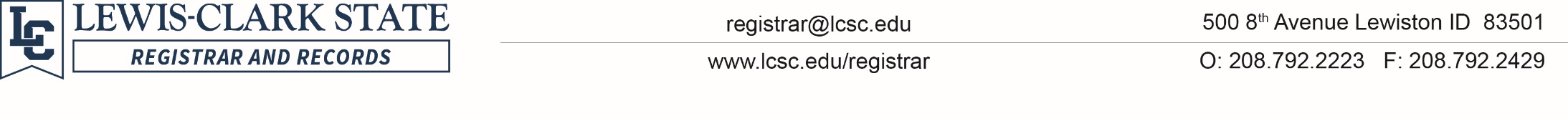 Degree (choose only 1 degree level per form): 		_____Minor 	 _____ATC	_____ITC	_____BTC	_____Academic Certificate  	 NOTE: Please make all additions in green, deletions in red and additional changes in blue. Program Requirement Verbiage e.g. Take all of the following: Choose from the following   (including elective credits)List required courses, tracks, emphases, etc. (e.g. BUS 101, 220, 355, 365)List creditGeneral Education CreditsProgram CreditsGeneral ElectivesTOTAL CREDITS